Table S1. Study design and participant characteristics.A=any parity, HTN=hypertension, P=primiparous, PE=pre-eclampsia. * At index pregnancy. ** At follow-up.Table S2A. Study quality assessment overview.Table S2B. Study quality assessment in detail.BMI=body mass index, PE=pre-eclampsiaTable S3. Method of determining pre-eclampsia, outcomes and resultsDM=diabetes mellitus, ISSHP=International Society for the Study of Hypertension in Pregnancy, HTN=hypertension, PE=pre-eclampsiaTable S4. Metabolic risk factor profile of PE and control groups in the included studies. * Total PE vs. control. BMI=body mass index, CVD=cardiovascular disease, DBP=diastolic blood pressure, DM=diabetes mellitus, E=PE in early pregnancy, FH=family history, HDL=high density lipoprotein, HTN=hypertension, HOMA-IR=homeostatic model assessment-insulin resistance, L=PE in late pregnancy, LDL=low density lipoprotein, MAP=mean arterial pressure, MI=myocardial infarction, N.S=non-significant, PE=pre-eclampsia, SBP=systolic blood pressure.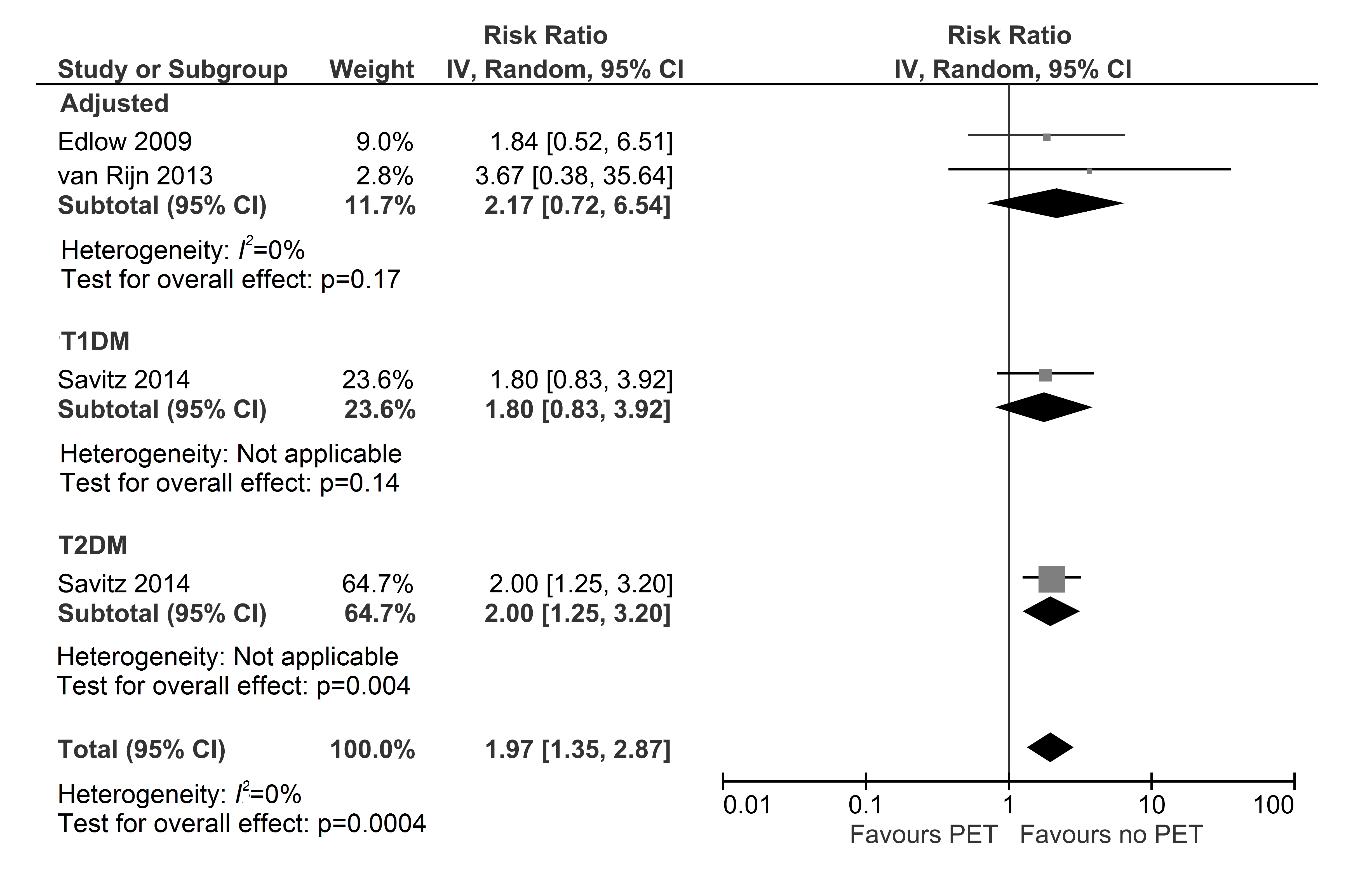 Figure S1. Sensitivity analysis of studies with follow-up <1 year.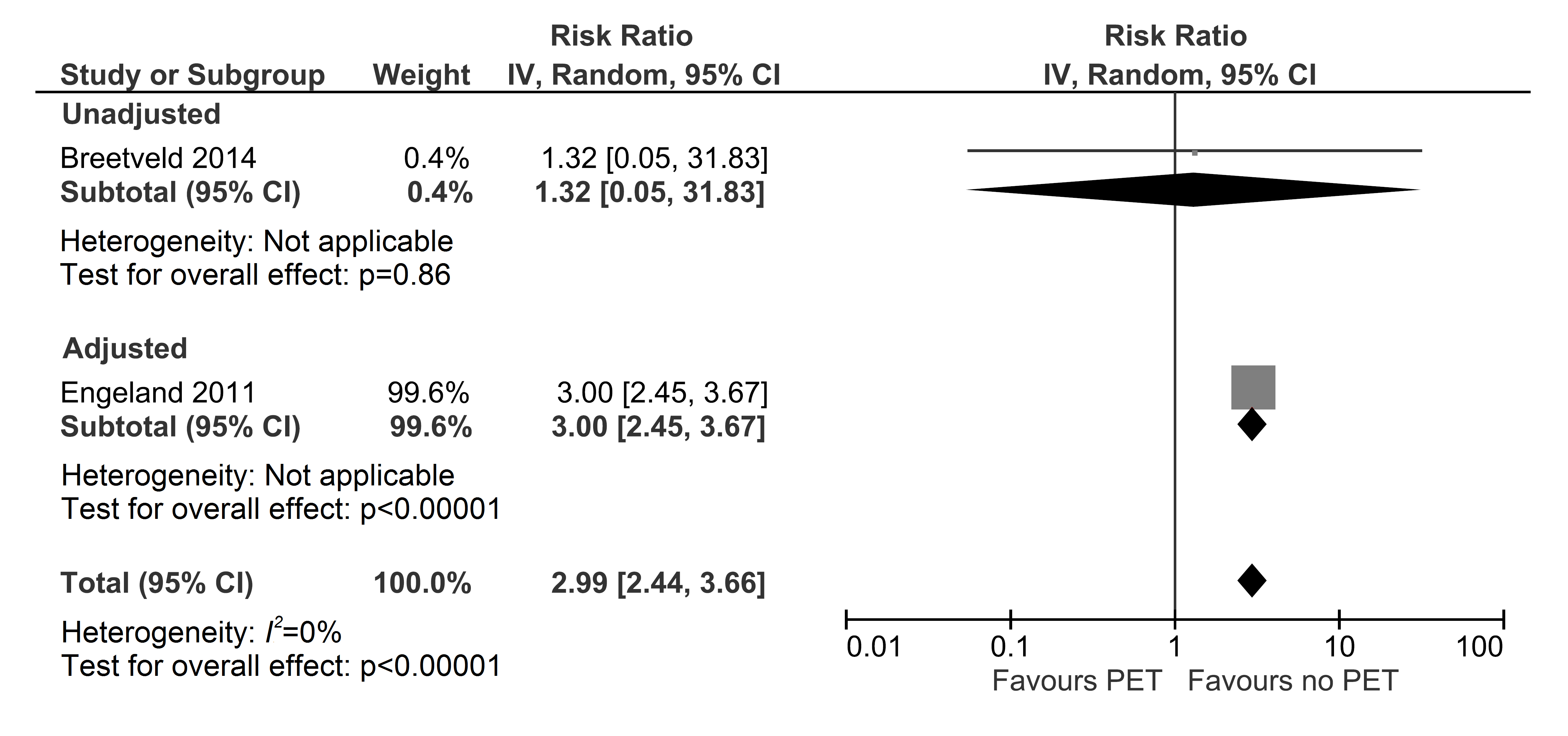 Figure S2. Sensitivity analysis of studies with follow-up 1-5 years.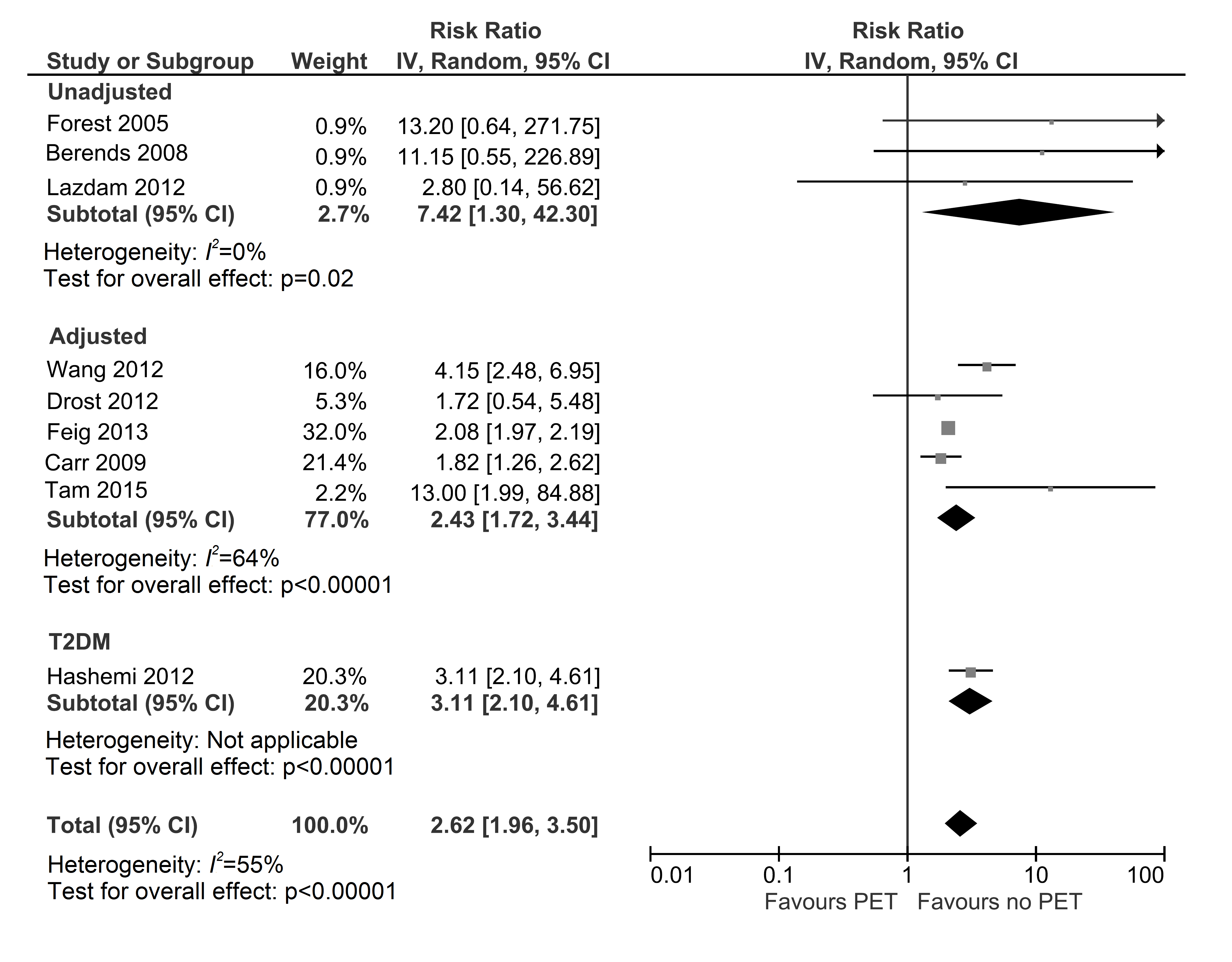 Figure S3. Sensitivity analysis of studies with follow-up 6-10 years.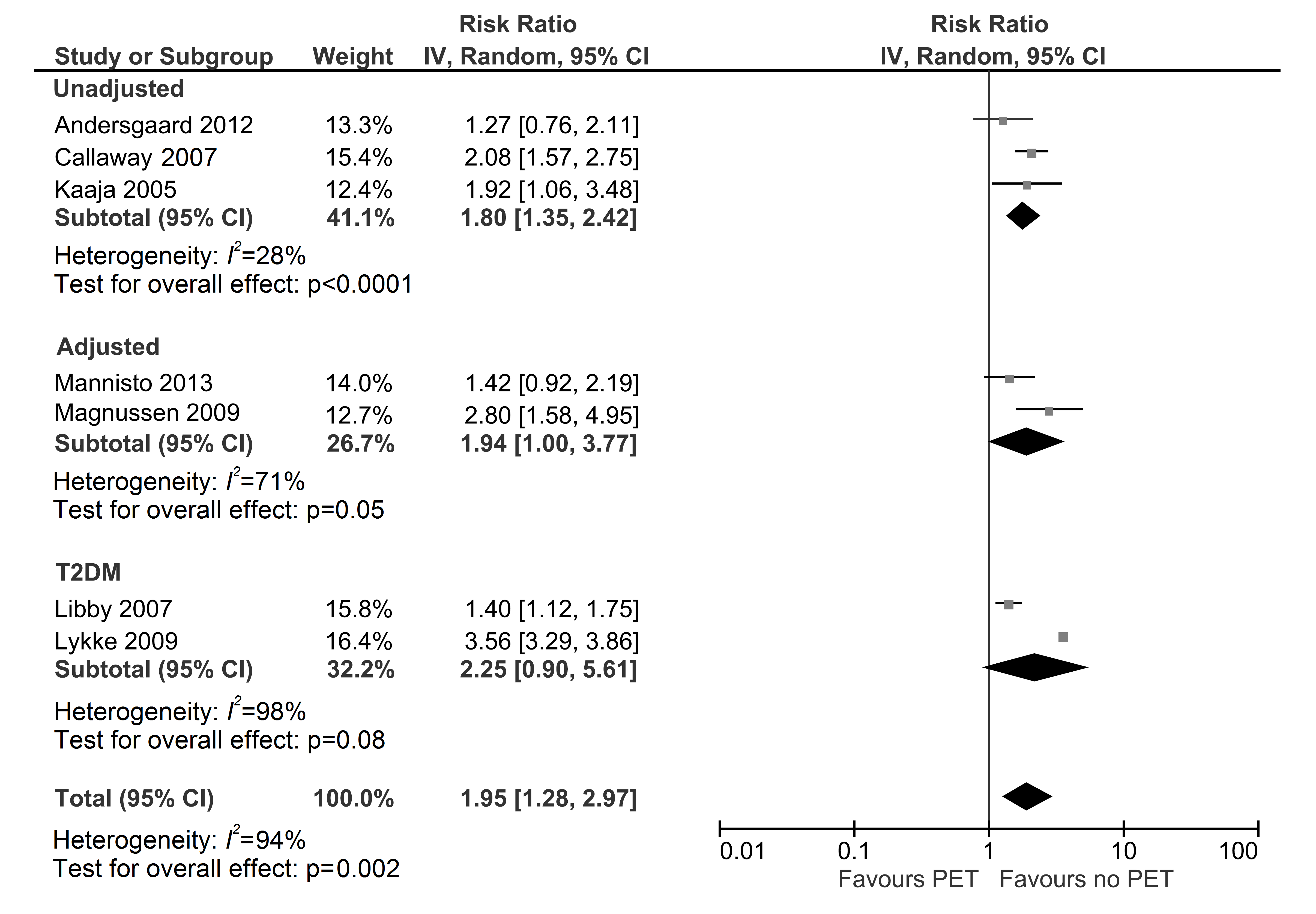 Figure S4. Sensitivity analysis of studies with follow-up >10 years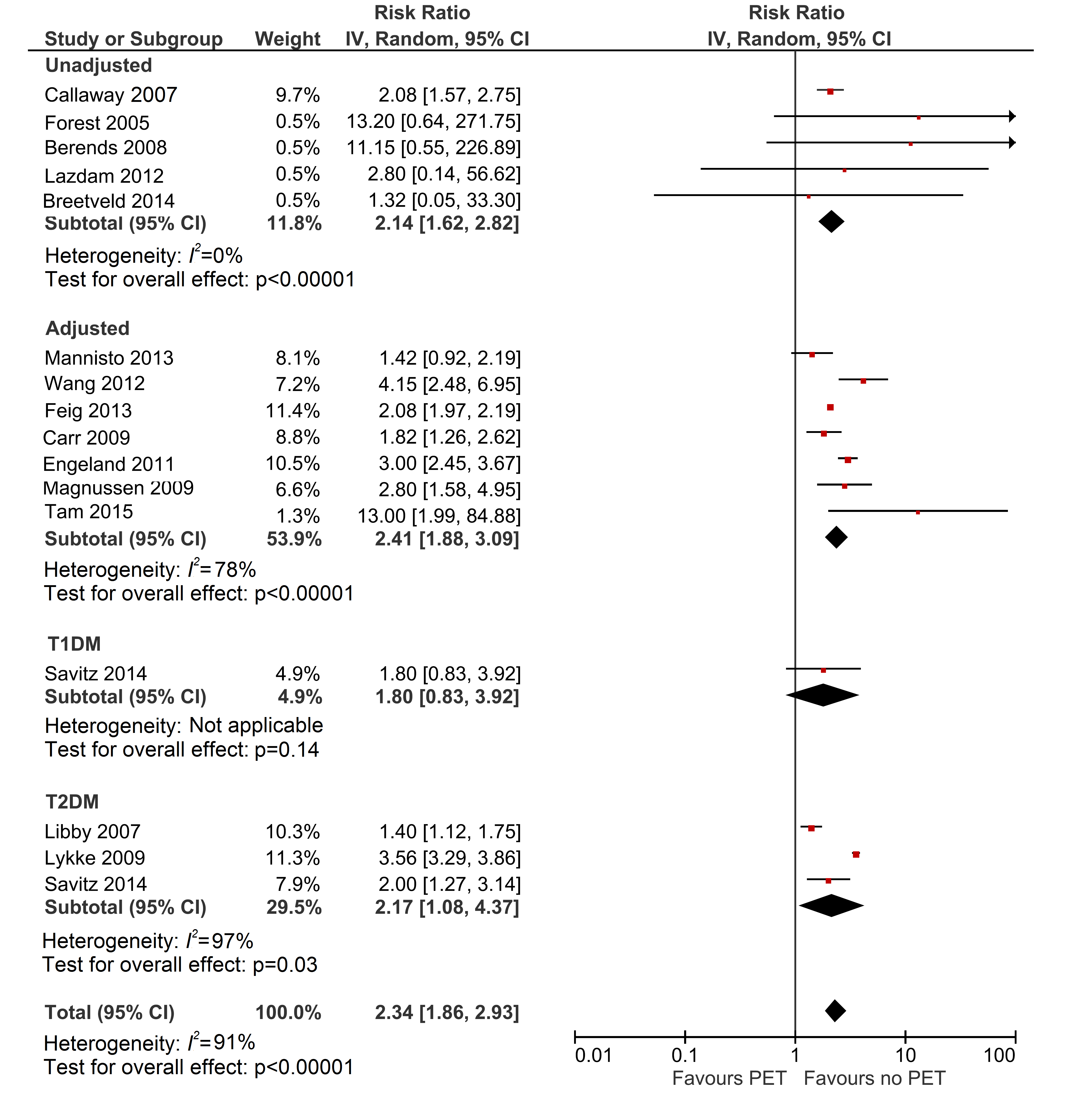 Figure S5. Sensitivity analysis excluding baseline diabetes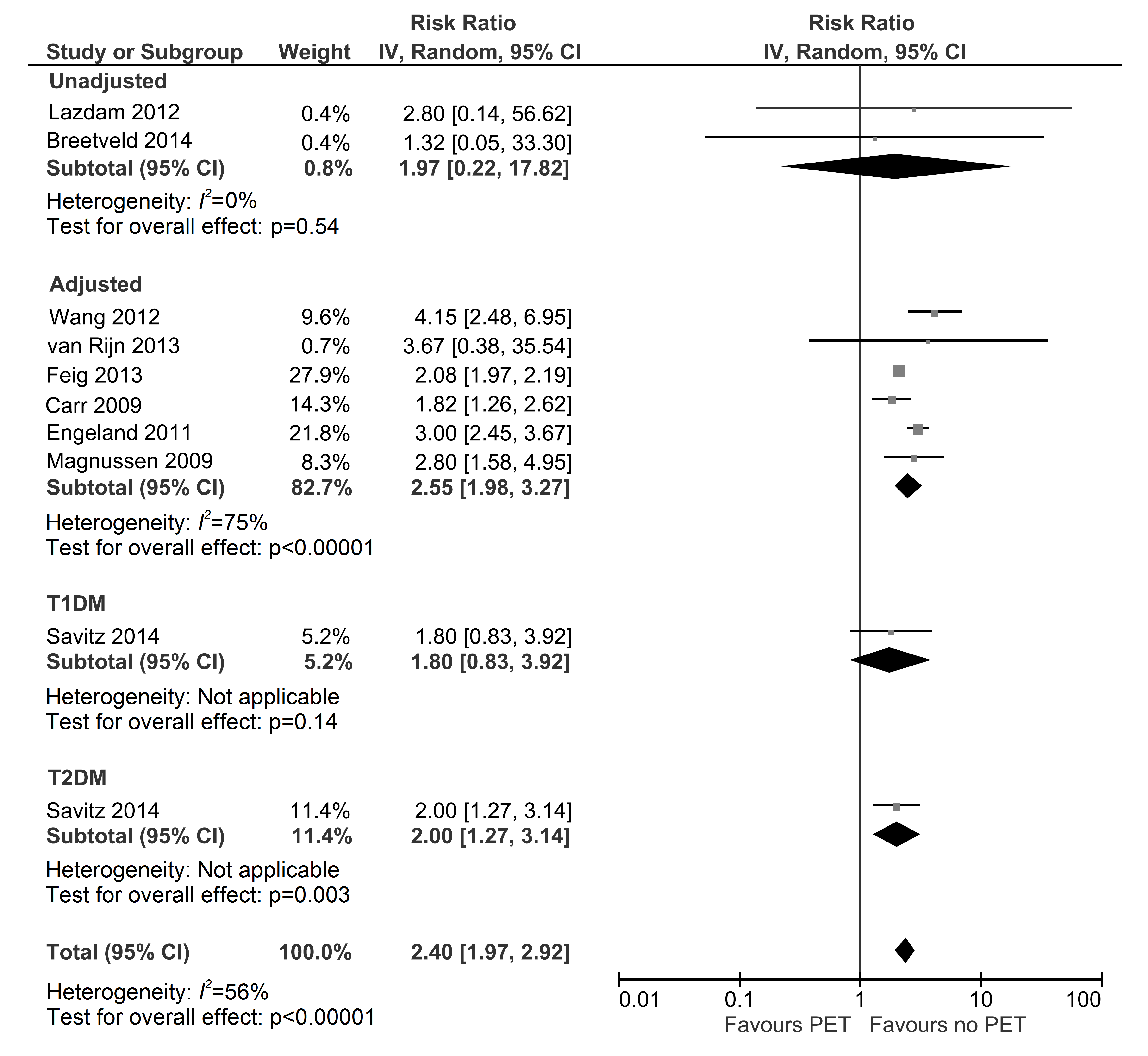 Figure S6. Sensitivity analysis excluding baseline hypertension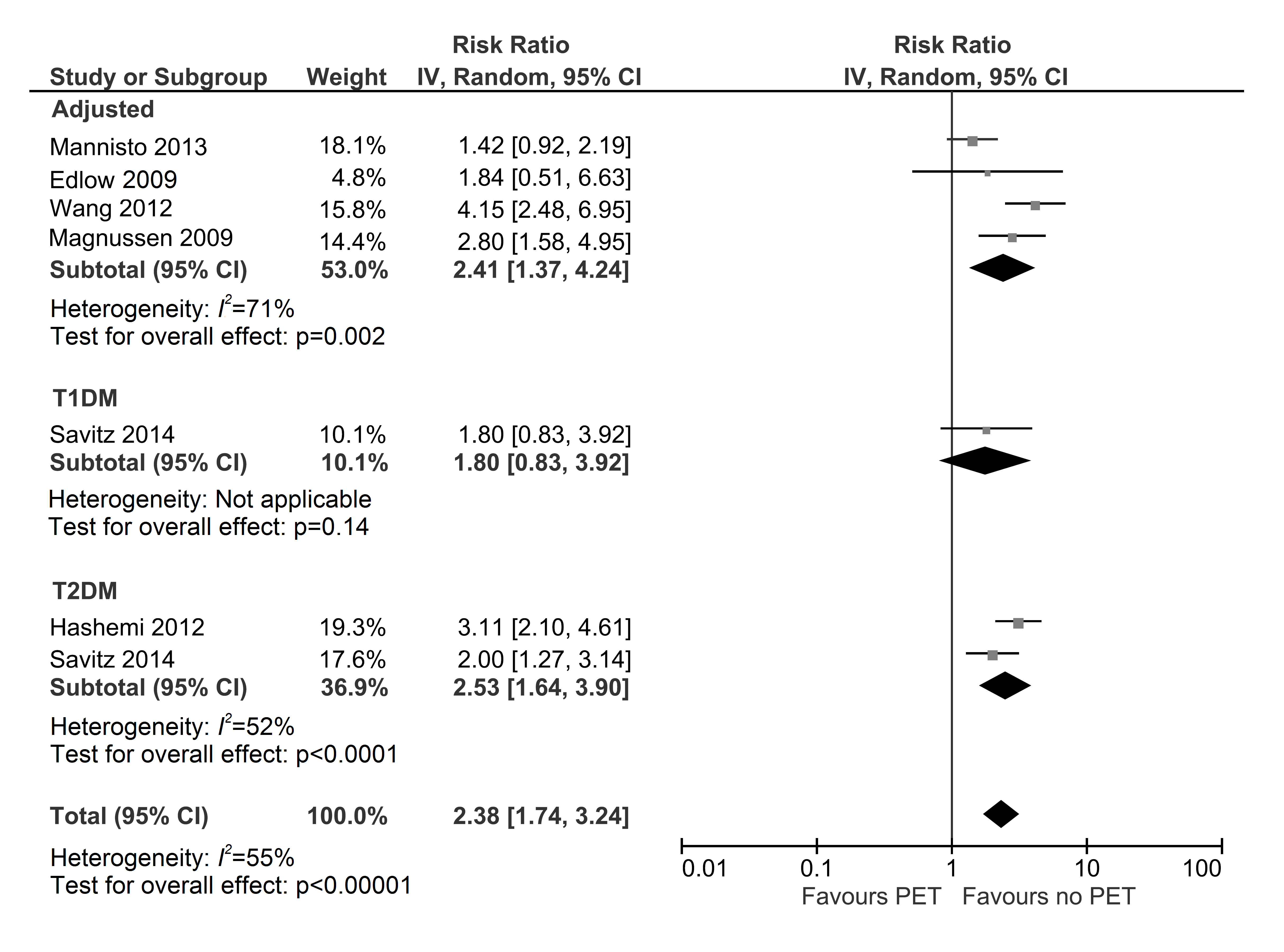 Figure S7. Sensitivity analysis of studies which adjusted for BMI.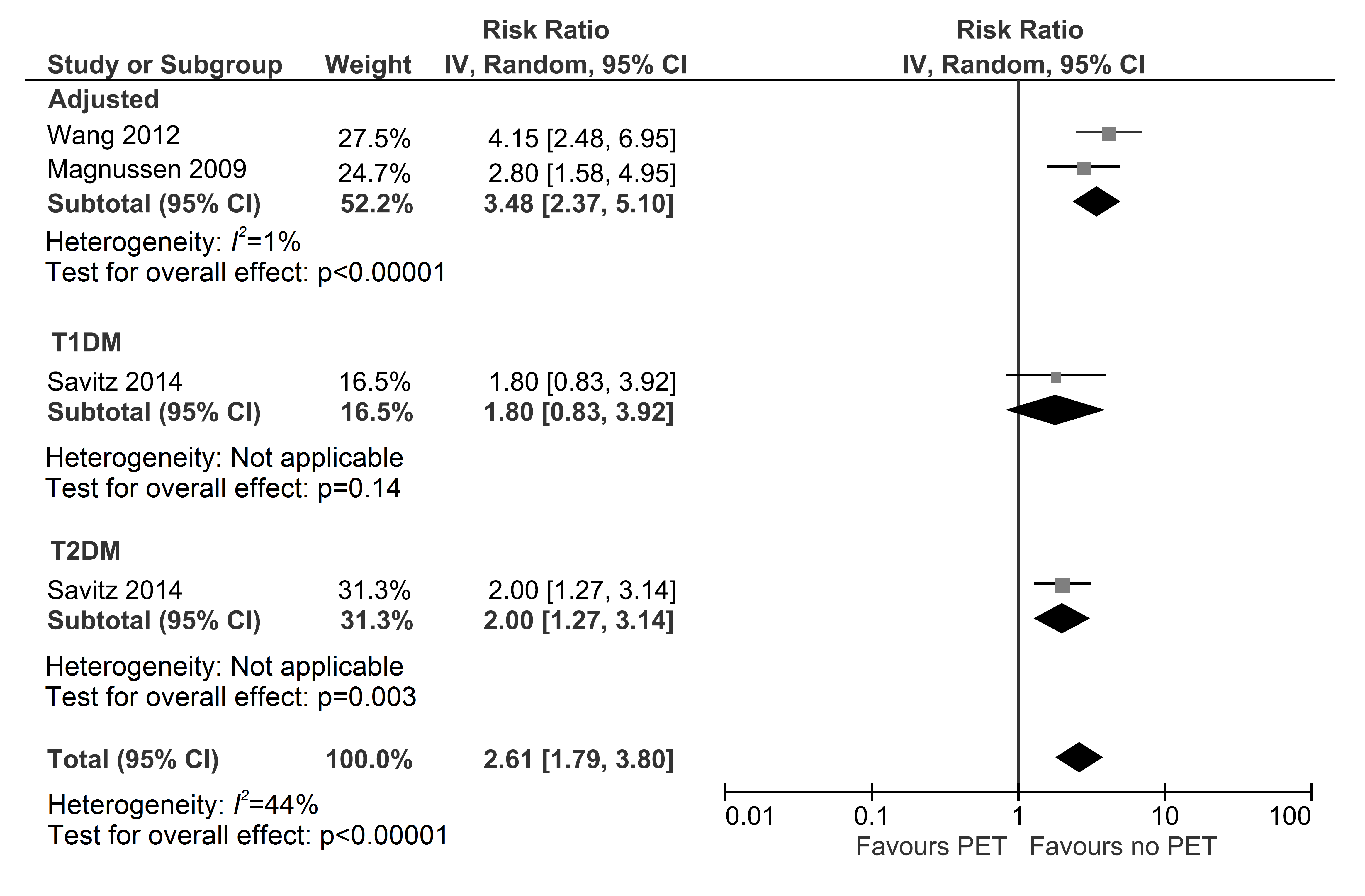 Figure S8. Sensitivity analysis of studies which adjusted for BMI excluding baseline hypertension and diabetes.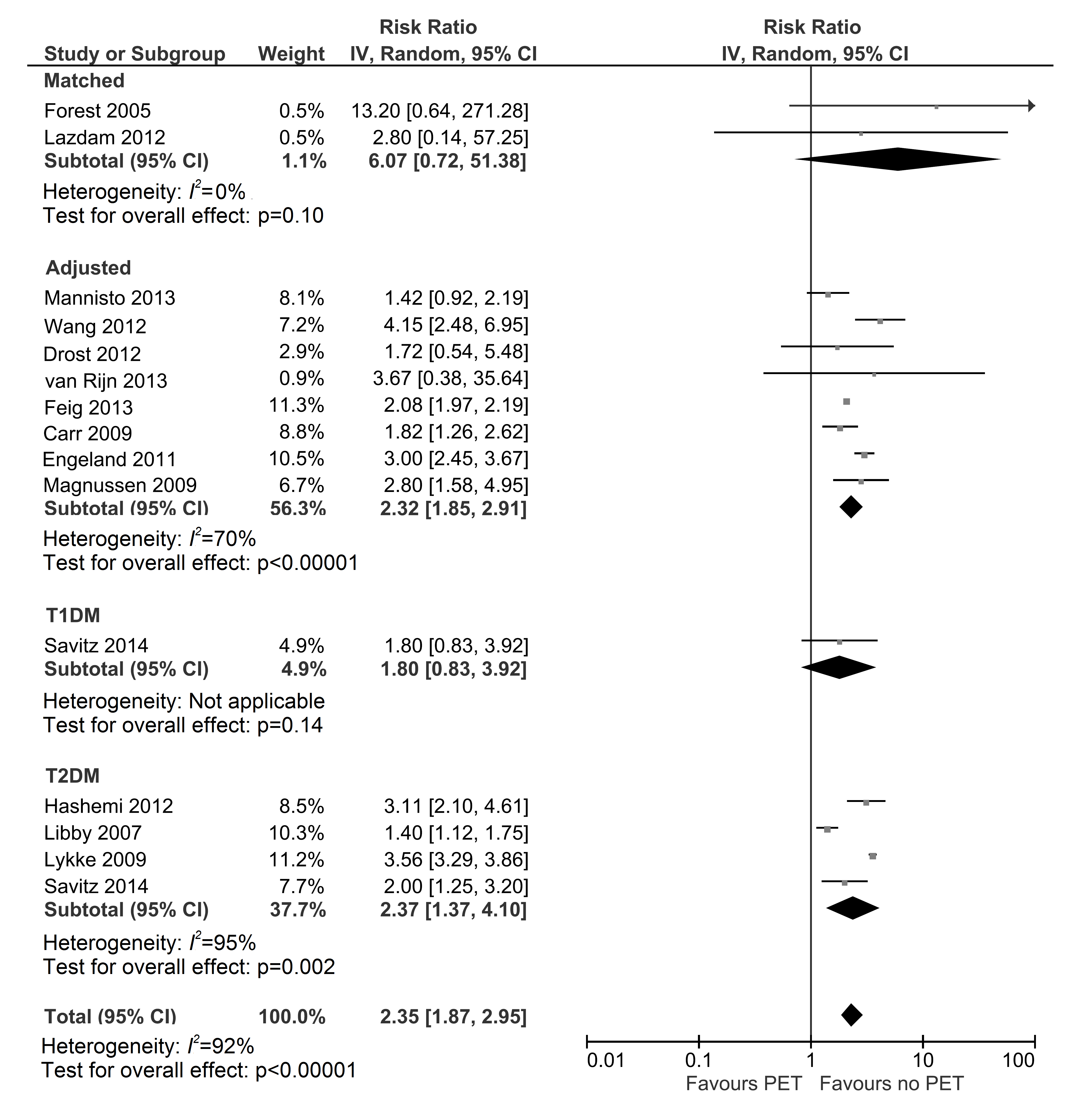 Figure S9. Sensitivity analysis of studies which adjusted for age.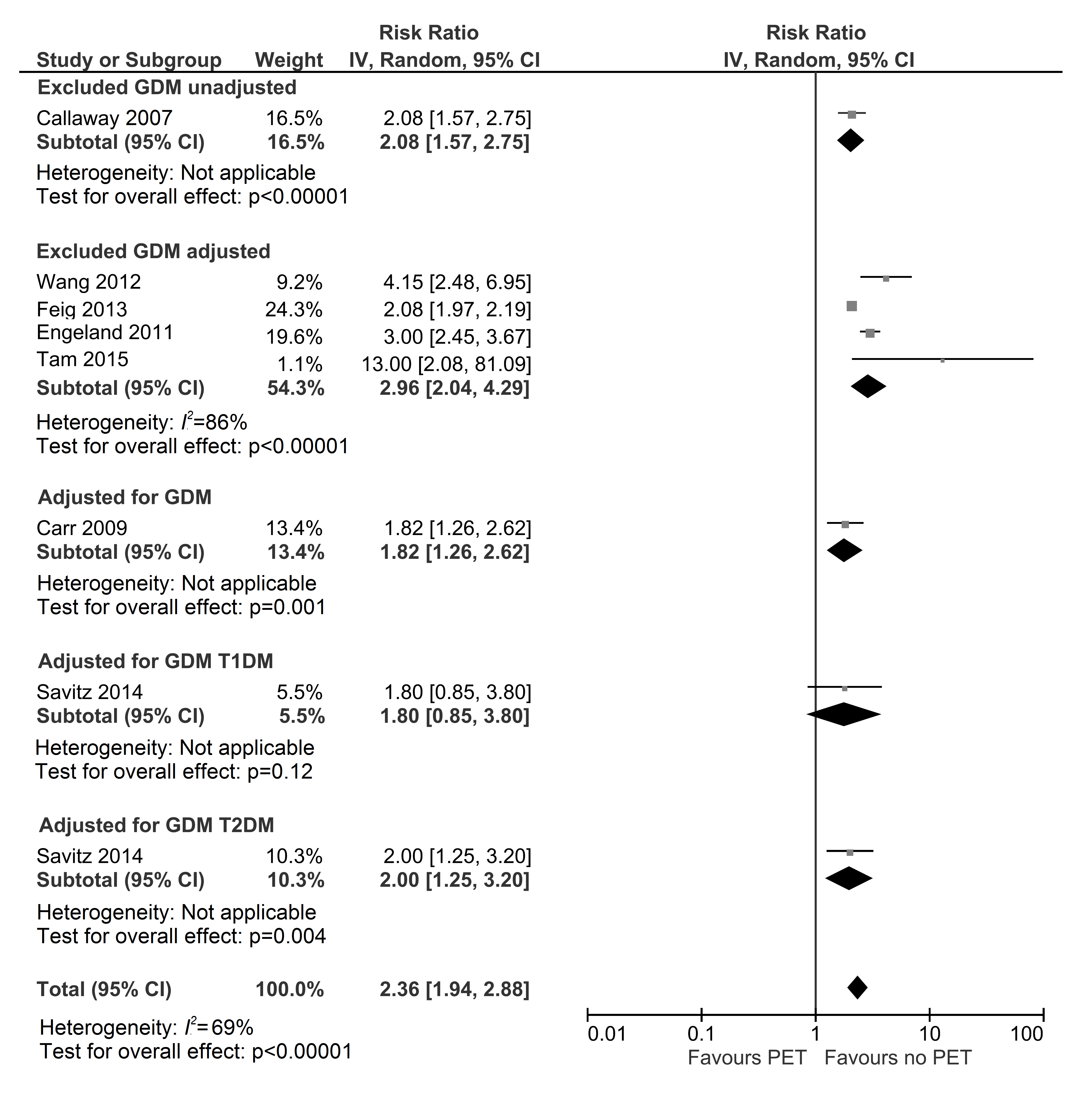 Figure S10. Sensitivity analysis of studies which excluded or adjusted for gestational diabetes.Appendix 1. Search terms.Synonyms of pre-eclampsia (‘preeclampsia’ or ‘pre-eclampsia’ or ‘EPH’ or ‘pregnancy toxemia’ or ‘edema-proteinuria-hypertension gestos’) AND ‘hypertension’ or ‘diabetes’ or ‘ischaemic heart disease’ or ‘ischemic heart disease’ or ‘coronary artery disease’ or ‘coronary heart disease’ or ‘myocardial infarction’ or ‘acute coronary syndrome’ or ‘heart failure’ or ‘cardiac failure’ or ‘left ventricular systolic dysfunction’ or ‘stroke’ or ‘cerebrovascular disease’ or ‘cerebrovascular accident’ or ‘pulmonary embolus’ or ‘venous thromboembolism’ or ‘deep vein thrombosis’ or ‘cardiomyopathy’ or ‘renal impairment’ or ‘kidney disease’ or ‘peripheral vascular disease’.To ensure a comprehensive search strategy, we also searched for synonyms of hypertensive disorders of pregnancy (‘pregnancy induced hypertension’ or ‘pregnancy-induced hypertension’ or ‘hypertensive disorder$ pregnancy’ or ‘hypertensive disorder$ of pregnancy’ or ‘hypertensive disorder$ in pregnancy’ or ‘hypertensive disorder$ complicating pregnancy’ or ‘hypertension in pregnancy’ or ‘hypertension pregnant women’ or ‘hypertension pregnancy’ or ‘hypertension pregnancy-induced’ or ‘pregnancy hypertension’ or ‘hypertensive pregnancy disorder$’ or ‘pregnancy-related hypertensive disorder$’) AND diabetes.Study IDStudy Design; Country; YearTotal No. of Women (PE/no PE)Mean AgeParityParticipant Selection CriteriaOutcomes AssessedAndersgaard et al (2012) [11]Cross-sectional study; Norway; 1994-1995.8,088 (PE 901, control 7,187)23.4*AWomen in the Tromso study which focuses on cardiovascular risk factors.Any diabetes or use of antidiabetic medication, self-reporting on questionnaire.Callaway et al (2007) [31]Prospective cohort study; Australia, 1981-19843,639 (PE 333, control 3,306)25*AWomen in the Mater-University of Queensland Study of Pregnancy between 1981-1984.Any diabetes, self-reporting on questionnaire.Libby et al (2007) [24]Prospective cohort study; Scotland; 1952-2003.7,187 (PE 810, control 6,377)Median of 25 and 26*AWomen in the Walker Database, which included the majority of women delivering  in Dundee between 1952-1966.Type 2 diabetes, confirmed by manual validation of case records.Kaaja et al (2005) [26]Retrospective cross-sectional study; Finland; 2002.3559 (PE 397, control 3,162)26.7*AWomen in FINRISK-cross sectional survey which monitors cardiovascular risk factors in Finland every 5 years. Any diabetes, self-reporting on questionnaire.Mannisto et al (2013) [23]Prospective cohort study; Finland; 1966-2006.6,794 (PE 242, control 6,552)26.7*AWomen in the prospective Northern Finland Birth Cohort 1966, which composed of all expected births in 1966.Any diabetes, ascertained by ICD codes.Lykke et al (2009) [34]Retrospective cohort study; Denmark; 1978-2007.  774,838 (PE 33,826, control 741,012)26.8* PWomen age 15-50 who had first delivery from 1978-2007 in the National Patient Registry in Denmark.Type 2 diabetes, obtained from the National Patient Registry in Denmark.Forest et al (2005) [19]Prospective case-control study; Canada; 1989-1997.231 (PE 63, control 168)27.2*PWomen in previous prospective studies for biochemical and sonographic markers of PE and matched controls.Fasting blood glucose ≥7mmol/l, blood sampled in research clinic.Edlow et al (2009) [29]Prospective case-control study; USA; 2005-2007.219 (PE 79, control 140)27.5*AWomen in the Pre-eclampsia: Mechanisms and Consequences study from Hospital of the University of Pennsylvania between March 2005-August 2007.Any diabetes, assessed through telephone questionnaire.Berends et al (2008) [30]Case-control study; Netherlands; 1983-2004.153 (PE 47, control 106)27.7*AWomen with a history of PE recruited from the Genetic Research in Isolated Populations Study. Any diabetes, participants examined at research centre.Wang et al (2012) [32]Retrospective cohort study; Taiwan; 1997-20085,178 (PE 651, control 4,527).29*ARandom subset from National Health Insurance Research Database 1997-2003.Any diabetes, ascertained by ICD-9.Drost et al (2012) [18]Retrospective cohort study; Netherlands; 1991-2007.671 (PE 339, control 332)29.2*AWomen delivered at the Isala Klinieken in Zwolle, The Netherlands between 1991-2007 with and without PE. Any diabetes, ascertained by trained nurses at cardiology clinic.Van Rijn et al (2013) [21]Prospective cross-sectional study; Netherlands; 1994-2007.617 (PE 243, control 374)29.4*PWomen with a first pregnancy complicated by early onset PE in a tertiary centre in the Netherlands, versus the control group from a study that comprises an unselected population-based cohort of similar age, demographics, and geographical background.Any diabetes, assessed in research clinic.Feig et al (2013) [10]Retrospective cohort study; Canada; 1994-2008.948,035 (PE 22,933, control 925,102)29.5*ALinkage of administrative health claims for public health insurance with the Canadian Institute for Health Information Discharge Abstract Database for delivery information.Any diabetes, through health insurance claims.Carr et al (2009) [9]Retrospective cohort study; USA; 1985-2002.31,463 (PE 2,032, control 29,431)30.1*AWomen with and without PE in Group Health, a Washington state health plan, linked to subsequent automated data for the diagnosis of diabetes (using ICD-9 codes).Any diabetes, via ICD-9 codes, laboratory and pharmacy records.Lazdam et al (2012) [25]Prospective cohort study; England; 1998-2003.140 (PE 90, control 50)30.4*AWomen who were discharged from Oxford Maternity Unit between 1998-2003.Any diabetes, self-reporting on questionnaire.Engeland et al (2011) [28]Prospective cohort study; Norway; 2004-2008.226,832 (PE 8,822, control 218,010)31*AWomen with pregnancies registered in the Medical Birth Registry of Norway during 2004–2008. Use of antidiabetic medication, using national prescription data from pharmacies.Breetveld et al (2014) [12]Retrospective cohort study; Netherlands; 2010-2012.165 (PE 115; control 50)37.5**ARecruitment from a database of women who had PE and volunteered to participate in a cardiovascular follow-up study program.Any diabetes, determined by researcher.Magnussen et al (2009) [20]Prospective cohort study; Norway; 1967-1995.15,065 (PE 661, control 14,404)40**PWomen in the Nord-Trondelag Health (HUNT) study who had first singleton pregnancies from 1976-1995. Any diabetes, self-reporting on questionnaire then validated by fasting blood glucose.Hashemi et al (2012) [27]Prospective cohort study; Iran; unclear.452 (PE 226, control 226)UnclearAWomen in the Tehran Lipid Glucose Study which is on disease risk factors.Type 2 diabetes, confirmed by oral glucose tolerance test.Savitz et al (2014) [22]Retrospective cohort study; USA; 1995-2004.849,639 (no data on numbers in the PE cohort)UnclearAData on all births in hospitals in New York City obtained by linking birth certificates to hospital discharge data.Type 1 and type 2 diabetes, ascertained by ICD-9 codes.Tam et al (2015) [33]Case-control study; Hong Kong; unclear.693 (PE 50, controls 643)UnclearAWomen in the Hyperglycemia and Adverse Pregnancy Outcome study, a multinational study.Any diabetes, assessed by oral glucose tolerance test.Study IDSelectionSelectionSelectionSelectionComparabilityOutcomeOutcomeOutcomeTotal ScoreStudy IDRepresentative of the exposed cohortSelection of the non-exposed cohortAscertainment of exposureDemonstration that outcome of interest was not present at start of studyComparability of cohortAssessment of outcomeFollow-up duration to capture outcomesAdequacy of follow-upTotal ScoreAndersgaard et al (2012) [11]****4Callaway et al (2007) [31]*****5Libby et al (2007) [24]*******7Kaaja et al (2005) [26]******6Mannisto et al (2013) [23]********8Lykke et al (2009) [34]********8Forest et al (2005) [19]*******7Edlow et al (2009) [29]****4Berends et al (2008) [30]******6Wang et al (2012) [32]********8Drost et al (2012) [18]*****5Van Rijn et al (2013) [21]****4Feig et al (2013) [10]*******7Carr et al (2009) [9]********8Lazdam et al (2012) [25]******6Engeland et al (2011) [28]*******7Breetveld et al (2014) [12]*****5Magnussen et al (2009) [20]*******7Hashemi et al (2012) [27]****4Savitz et al (2014) [22]********8Tam et al (2015) [33]*******7Study IDRepresentative of the exposed cohortSelection of the non-exposed cohortAscertainment of exposureDemonstration that outcome of interest was not present at start of studyComparability of cohortAssessment of outcomeFollow-up duration to capture outcomesAdequacy of follow-upAndersgaard et al (2012) [11]General cohort of women.Controls from same cohort.Completed questionnaires.No exclusions.UnadjustedSelf-reported diabetes or use of antidiabetic medication.Mean 24.7 years.434/10,408 (4%) loss to follow-up.Callaway et al (2007) [31]General cohort of women.Controls from the same cohort.Identified from previous study.Excluded diabetes and gestational diabetes.Unadjusted.Self-reported diabetes.21 years.3,639/7,173 (51%) did not complete questionnaire.Libby et al (2007) [24]General cohort of women.Controls from same cohort.From database.Excluded type 1 diabetes.Adjusted for age, socioeconomic status, birthweight of the offspring.From use of medicines database (1980-1993) and the diabetic database on all diabetics in the area (from 1993).Median 46 years.1,192/8,384 (14%) had died or moved from study area.Kaaja et al (2005) [26]General cohort of women.Controls from same cohort.Completed questionnaires with trained staff. No exclusions.UnadjustedCompleted questionnaire with trained staff. Mean 17.4 years.>90% came for the assessments with trained staff at their local health care centre.Mannisto et al (2013) [23]General cohort of women.Controls from same cohort.Medical records reviewed by 2 obstetricians.Excluded diabetes.Adjusted for BMI, smoking parity and socioeconomic status.ICD codes recorded in Finnish registers.Mean 39.4 years.1,565/12,055 (13%) had missing blood pressures or died.Lykke et al (2009) [34]General cohort of women.Controls from same cohort.Data from national database.Excluded diabetes.Adjusted for age, year of delivery, preterm delivery, placental abruption, small-for-gestational-age offspring and stillbirth.From the National Patient Registry in Denmark.Median 14.6 years.24,778/807,065 (3%) died or emigrated. Forest et al (2005) [19]General cohort of primiparous women.Matched controls for maternal age and year of index delivery from same cohort.PE assessed by 1 senior obstetrician.Excluded diabetes.Unadjusted, but matched for age.Assessed at research clinics run by research nurses.Mean 7.8 years.No loss to follow-up.Edlow et al (2009) [29]General cohort of women with diagnosis of PE.General cohort of women without diagnosis of PE.Women identified from previous study.No exclusions.Adjusted for ethnicity, BMI, parity.Assessed through a telephone questionnaire.6-13 months after delivery.Out of eligible patients, participated by PE 79 /113 (70%) and control 140/239 (59%) women. Berends et al (2008) [30]General cohort of women from the Genetic Research in Isolated Populations study, where all participants were of White origin. Controls from the Erasmus Rucpphen Family study, a substudy of the Genetic Research in Isolated Populations studyA research physician reviewed the medical charts.Excluded diabetes.Unadjusted.All participants were examined at research centre.Median 7.1 years.Participated by 153/156 (98%), exclusion due to pregnancy.Wang et al (2012) [32]General cohort of women.Matched by age and year of pregnancy from the same cohort.From database.Excluded diabetes and gestational diabetes.Adjusted for age, occupation, obesity and hyperlipidemia.Identified using ICD-9 codes.Mean 8.2 years.Database study.Drost et al (2012) [18]General cohort of women.Age matched controls.Database to identify women with PE.No exclusions.Adjusted for age, years post-index pregnancy and current smoking.Ascertained by trained nurses.Mean 10.0 years.Out of eligible participants, participated by PE 339/448 (76%) and control 332/617 (54%) women.Van Rijn et al (2013) [21]General cohort of primiparous women.Similar age controls.Women identified from previous studies.No exclusions.Adjusted for age and oral contraceptive use.Assessed at research clinic.Mean 9.4 months.Unclear.Feig et al (2013) [10]General cohort of women.Controls from same cohort.Data from national database.Excluded diabetes and gestational diabetes.Adjusted for age, socioeconomic status, hypertension prior to pregnancy, and comorbidity.Identified through health insurance claims.Median 8.5 years.Database study.Carr et al (2009) [9]General cohort of women.Controls from same cohort.From discharge codes.Excluded diabetes.Adjusted for age, primigravidity and gestational diabetes.Used ICD-9 codes, laboratory and pharmacy records.Median 8.2 years.Database study.Lazdam et al (2012) [25]General cohort of women.Match for age, parity, and year of delivery..Extracted from medical records.Excluded diabetes.Unadjusted but matched for age and parity.Completed questionnaire with research midwife.9.75 years.Out of eligible participants, 140/618 (23%) participated.Engeland et al (2011) [28]General cohort of women.Controls from same cohort.Data from national database.Excluded diabetes and gestational diabetes.Adjusted for age and parity.Use of national prescription data from pharmacies to identify those newly started on antidiabetic medication. Medication dispensed at hospitals were not included.Mean 3.7 years.Database study.Breetveld et al (2014) [12]General cohort of women.Women in control group had to be between 25 and 45 years old and to have had their first pregnancy 5-10 years earlier. Women identified from previous study.Excluded diabetes.Unadjusted.Assessed at research facility.Mean 5.4 years (PE) and 8.0 years (control).Unclear. Magnussen et al (2009) [20]General cohort of women.Controls from same cohort.Data from national database.Excluded diabetes.Adjusted for age, duration between index delivery and HUNT study, education, smoking, BMI, and whether receiving social security benefit.Fasting blood glucose taken to confirm diabetes.Mean 16.5 years.Unclear. Hashemi et al (2012) [27]General cohort of women.Age and BMI matched controls.Completed questionnaires.No exclusions.Unadjusted but matched for age and BMI.Oral glucose tolerance test.10 years.Unclear.Savitz et al (2014) [22]General cohort of women.Controls from same cohort.Use of hospital discharge information.Excluded diabetes.Adjusted for year, age, ethnicity, health insurance, gestational diabetes, parity, socioeconomic status, smoking, prenatal care and pre-pregnancy weight.Identified using ICD-9 codes.Within 1 year.Database study.Tam et al (2015) [33]General cohort of womenControls from same cohort.Identified from previous study.Excluded diabetes and gestational diabetes.Adjusted for unclear variables.Oral glucose tolerance test.7-11 years.Unclear.Study IDDefinition of PETiming of outcome assessmentResultsAndersgaard et al (2012) [11]Self-reported gestational hypertension and proteinuria.Mean 24.7 years follow-up.PE vs control: DM 17/901 vs 107/7,187 .Callaway et al (2007) [31]Diastolic BP >90 mmHg on 2 occasions associated with proteinuria or excessive fluid retention after 20 weeks gestation.21 years follow-up.PE vs control: DM: 51/333 vs 244/3,306.Libby et al (2007) [24]Diastolic BP ≥90 mmHg on ≥2 occasions separated by 1 day and albuminuria.Median 46 years follow-up.PE vs control: Type 2 DM: 107/810 vs 703/6,377, aOR 1.40 (1.12-1.75).Kaaja et al (2005) [26]ISSHP (2014) definition. Mean 17.4 years follow-up.PE vs control: DM: 13/397 vs 54/3,162Mannisto et al (2013) [23]≥145/95 mmHg with proteinuria ≥0.3 g/l after 20 weeks gestation..Mean 39.4 years follow-up.PE vs control: DM: 22/242 vs 388/6,552, HR 1.42 (0.92-2.19).Lykke et al (2009) [34]ISSHP (2014) definition. Median 14.6 years follow-up.PE vs control: Type 2 DM: Mild PE: 742/26,810 vs 5,604/741,012, aHR 3.53 (3.23-3.85). Severe PE: 177/7,016 vs 5,604/741,012, aHR 3.68 (3.04-4.46).Forest et al (2005) [19]ISSHP (2014) definition.Mean 7.8 years follow-up.PE vs control: DM: 2/63 vs 0/168.Edlow et al (2009) [29]BP ≥140/90 mmHg on 2 occasions ≥6 hours apart or BP ≥160/105, with or without proteinuria.6-13 months after delivery. PE vs control: DM: 6/79 vs 5/140, aOR 1.84 (0.5-6.5).Berends et al (2008) [30]ISSHP (2014) definition.Median 7.1 years follow-up.PE vs control : DM: 2/47 vs 0/106. Wang et al (2012) [32]PE defined by ICD-9 codes.Mean 8.2 years follow-up.PE vs control: DM: 31/651 vs 31/4,527, aHR 4.15 (2.48-6.95).Drost et al (2012) [18]ISSHP (2014) definition.Mean 10.0 years follow-up.PE (n=339) vs control (n=332): DM: aOR 1.72 (0.54-5.48).Van Rijn et al (2013) [21]ISSHP (2014) definition and required delivery <34 weeks gestation.Mean 9.4 months follow-up. PE vs control: DM: 3/243 vs 2/374, aOR 3.67 (0.38-35.64). Feig et al (2013) [10]From hospitalization records and outpatient data from physicians’ services claims.Median 8.5 years follow-up. PE vs control: DM: 1,510/22,933 vs 23,108/925,102, aHR 2.08 (1.97-2.19).Carr et al (2009) [9]PE defined by ICD-9 codes. Median 8.2 years follow-up. PE (n=2,032) vs control (n=29,431): DM: aHR 1.82 (1.26-2.62).Lazdam et al (2012) [25]ISSHP (2014) definition. Mean 9.75 years follow-up.PE vs control: DM: 2/90 vs 0/50.Engeland et al (2011) [28]ISSHP (2014) definition. Mean 3.7 years follow-up.PE (n=8,822) vs control (n=218,010): Drugs to treat DM: aRR 3.0 (2.4-3.6). Both insulin and oral antidiabetics: aRR 4.2 (1.6-11). Oral antidiabetics: aRR 3.0 (2.4-3.7). Insulin only: aRR 2.5 (1.4-4.5).Breetveld et al (2014) [12]ISSHP (2014) definition. Mean 5.4 years (PE) and 8.0 years (control) follow-up.PE vs control: DM 1/115 vs 0/50.Magnussen et al (2009) [20]ISSHP (2014) definition. Mean 16.3 years (PE) and 16.6 years (control) follow-up. PE (n=661) vs control (n=14,404): DM: aOR 2.8 (1.6-5.0).Hashemi et al (2012) [27]ISSHP (2014) definition. 10 years follow-up. PE vs control: Type 2 DM: 84/226 vs 27/226.Savitz et al (2014) [22]PE defined by ICD-9 codes.Within 1 year follow-up.PE vs control: Type 1 DM (n=71): aOR 1.8 (0.8-3.8). Type 2 DM (n=212): aOR 2.0 (1.3-3.2).Tam et al (2015) [33]PE not defined.7-11 years follow-up.PE vs controls: DM: 6/50 vs 3/643, aOR 13.0 (1.9-81.0).Study IDRisk factor profileDuring pregnancyDuring pregnancyDuring pregnancyAt follow-upAt follow-upAt follow-upStudy IDRisk factor profilePEControlp valuePEControlp valueAndersgaard 2012Age (year)---48.847.4<0.01Andersgaard 2012MAP (mmHg)---10094<0.01Andersgaard 2012BMI (kg/m2)---2625<0.001Andersgaard 2012Waist circumference (cm) ---8784<0.001Andersgaard 2012Total cholesterol (mmol/l)---6.126.04<0.05Andersgaard 2012HDL (mmol/l)---1.611.65<0.01Andersgaard 2012Triacylglycerol (mmol/l) ---1.431.46<0.001Andersgaard 2012HTN >140/90 (%)---2513<0.001Andersgaard 2012Angina/MI/stroke (%)---7.74.2<0.001Andersgaard 2012BMI>30 (%)---1710N.SAndersgaard 2012Smoking (%)---3238N.SAndersgaard 2012FH first degree CVD (%)---64.954.8N.SAndersgaard 2012FH first degree DM (%)---19.216.2N.SCallaway 2007Not available------Libby 2007Age (year)2526N.S7171N.SKaaja 2005Age (year)---47.946.40.006Kaaja 2005HTN in last 12 months---31.812.4<0.001Kaaja 2005HTN ever---73.832.7<0.001Kaaja 2005Antihypertensives, ever used (%)---52.929.2<0.001Kaaja 2005BMI (Kg/m2)---27.726.2<0.001Kaaja 2005Alcohol (g/previous week) ---30.837.50.027Kaaja 2005Increased cholesterol, ever (%)---39.031.40.006Kaaja 2005Angina in last 12 months---2.50.8<0.001Kaaja 2005Cardiac insufficiency in last 12 months (%)---2.90.7<0.001Kaaja 2005Smoking (%)---21.522.5N.SKaaja 2005Cancer (%) ---0.80.7N.SKaaja 2005Cholesterol (mmol/l)---5.45.4N.SKaaja 2005Use of lipid-lowering medication (%)---3.52.4N.SMannisto 2013BMI (Kg/m2)23.522.6<0.0001---Mannisto 2013Primiparous (%)55.030.9<0.0001---Mannisto 2013Smoking (%)18.223.8<0.05---Mannisto 2013Age (%)26.726.6N.S---Mannisto 2013Socioeconomic status, managerial (%)15.313.4N.S---Lykke 2009Not available------Forest 2005Age (year)27.427.0N.S35.535.1N.SForest 2005BMI (Kg/m2)23.321.90.00826.924.70.002Forest 2005SBP (mmHg)---114.8107.9<0.001Forest 2005DBP (mmHg)---7570<0.001Forest 2005Waist circumference (cm)---82.576.9<0.001Forest 2005Waist/Hip ratio---0.790.770.03Forest 2005LDL (mmol/l)---2.902.650.05Forest 2005Apolipoprotein B (g/l)---0.870.790.02Forest 2005Atherogenic index---3.83.40.03Forest 2005FH HTN (%)---6532<0.001Forest 2005Total cholesterol (mmol/l)---4.774.54N.SForest 2005HDL (mmol/l)---1.331.42N.SForest 2005Triacylglycerol (mmol/l)---1.181.02N.SForest 2005Smoking (%)---2431N.SForest 2005Alcohol (%)---35N.SForest 2005Exercise (%)---1733N.SForest 2005Oral contraceptive use (%)---1820N.SForest 2005FH of CVD <55 years old (%)---2717N.SForest 2005FH of DM (%)---1821N.SEdlow 2009Chronic hypertension (%)15.25.70.01---Edlow 2009African American (%)7760.70.02---Edlow 2009History of PE >1 pregnancy (%)20.35.70.02---Edlow 2009Mean age (year)26.628.3N.S----Edlow 2009Mean BMI (%)29.329.3N.S---Edlow 2009Smoking (%)8.814.3N.S---Edlow 2009Primiparous (%)5442N.S---Edlow 2009HTN/antihypertensive use excluding chronic hypertensives (%) ---38.74.4<0.001Edlow 2009BMI >30 (%)---48.729.3N.SEdlow 2009Dyslipidaemia/lipid-lowering medicine use (%)---8.03.1N.SBerends 2008Age (year)29.226.2<0.00136.239.2<0.01Berends 2008Antihypertensives (%)19.10.9<0.001Berends 2008Median BMI (kg/m2)---27.224.2<0.01Berends 2008Low educational level (%)---38.072.6<0.001Berends 2008Smoking (%)---22.049.1<0.001Berends 2008Lipid-lowering drugs (%)---2.10.9N.SBerends 2008Alcohol consumption (%)---32.031.1N.SWang 2012Not available------Drost 2012Age (year)29.828.6<0.05---Drost 2012Primiparous (%)79.670.2<0.05---Drost 2012Smoking (%)11.216.6N.S---Drost 2012HTN (%)---43.117.2<0.05Drost 2012FH of cardiovascular risk (%)---75.563.9<0.05Drost 2012Antihypertensives (%) ---20.62.1<0.05Drost 2012Current smoking (%)---15.617.5N.SDrost 2012Previous smoking (%)---29.530.4N.SDrost 2012Adequate control of BP on medication (%)---38.614.3N.SDrost 2012Hypercholesterolaemia (%)---38.642.5N.SDrost 2012Statin use (%)---1.20.3N.SVan Rijn 2013Age (year)---30.528.3<0.001Van Rijn 2013SBP (mmHg)---126120<0.001Van Rijn 2013DBP (mmHg)---7970<0.001Van Rijn 2013BMI (Kg/m2)---26.124.3<0.001Van Rijn 2013Total cholesterol (mg/dl)---198186<0.001Van Rijn 2013HDL cholesterol (mg/dl)---5561<0.001Van Rijn 2013LDL cholesterol (mg/dl)---119104<0.001Van Rijn 2013Triacylglycerol (mg/dl)---1211080.009Van Rijn 2013Ratio of total cholesterol to HDL cholesterol---3.813.21<0.001Van Rijn 2013Current oral contraceptive use (%)---8234<0.001Van Rijn 2013White race (%)---9998N.SVan Rijn 2013Smoking (%)---25.127.2N.SFeig 2013Age (year)29.5129.54N/A---Feig 2013Prior HTN (%)6.41.3N/A---Feig 2013Chronic medical unstable comorbidity (%)12.410.2N/A---Feig 2013Chronic medical stable comorbidity (%)27.122.2N/A---Feig 2013Income quartile 1 (lowest) (%)21.421.8N/A---Carr 2009Gestational DM (%)5.74.2N/A---Carr 2009Mean age at delivery (year)30.030.1N/A---Lazdam 2012Age (year)E 39.7830.12N.SE 39.7840.51N.SLazdam 2012Age (year)L 30.04-N.SL 40.04--Lazdam 2012Primiparous (%)E 8080N.S---Lazdam 2012Primiparous (%)L 82-N.S---Lazdam 2012HTN (%)---E 600.03*Lazdam 2012HTN (%)---L 2Lazdam 2012LDL (mmol/l)---E 2.892.610.04*Lazdam 2012LDL (mmol/l)---L 2.96--Lazdam 2012Total:HDL cholesterol ratio---E 3.532.950.002*Lazdam 2012Total:HDL cholesterol ratio----L 3.30--Lazdam 2012Triacylglycerol (mmol/l)---E 1.190.90.05**Lazdam 2012Triacylglycerol (mmol/l)---L 1.02--Lazdam 2012HOMA-IR---E 2.081.520.01*Lazdam 2012HOMA-IR---L 2.01--Lazdam 2012Smoking (%)---E 12.54.2N.SLazdam 2012Smoking (%)L 2.3--Engeland 2011Not available------Breetveld 2014Age (year)---3639<0.001Breetveld 2014SBP (mmHg)---117110<0.01Breetveld 2014MAP (mmHg)---8682<0.01Breetveld 2014BMI >30 (%)---184<0.05Breetveld 2014Alcohol (%)---2372<0.01Breetveld 2014Smoking ---810N.SBreetveld 2014FH of CVD---4344N.SBreetveld 2014DBP (mmHg)---107N.SMagnussen 2009 Age (year)---40.139.9N/AMagnussen 2009 Current antihypertensive---9.62.2N/AMagnussen 2009 Smoking ---26.437.3N/AMagnussen 2009 Education 14+ years (%)---10.19.4N/AHashemi 2012 Not available------Savitz 2014Not available------Tam 2015Not available------